始交发〔2024〕6号关于对始兴县Y372线甘太桥改建工程一阶段施工图设计的批复县地方公路事务中心：你中心报来《关于要求审批始兴县乡道Y372线甘太桥水毁修复工程施工图设计的请示》（始地路〔2024〕7号）及设计文件收悉。经我局组织技术人员评审，按照行业技术标准及相关设计规范要求，我局批复如下：一、工程建设背景Y372线甘太桥位于始兴县司前镇黄沙村，为乡道Y372线K3+080处的一座1*5.0m的石拱函，宽度4.4m。因使用年限较长，加之受2022年“龙舟水”暴雨影响，经河水冲刷出现多处结构性损坏，无法满足通行要求，为保障沿线当地居民的安全通行，需对原旧桥进行拆除重建。二、工程规模和主要技术标准（一）工程规模结合桥梁所在地理位置、承担的主要功能及征地拆迁难度等，原则同意对Y372线甘太桥进行原位重建，两端引道与原路面接顺，路线全长34.8m，其中重建盖板明涵，涵长7.91m，宽度7.5m。主要技术标准采用四级公路技术标准进行改建，主要技术指标如下：(1)荷载等级：公路－Ⅱ级；(2)桥梁宽度：7.5m＝6.5m(行车道)+2×0.5m（防撞护栏）；(3)基础承载力≧0.25MPa；其余技术指标应符合《公路工程技术标准》（JTGB01-2014）的要求三、项目投资预算原则同意项目总预算为55.3328万元，其中建筑安装工程费为47.1255万元（具体以财政预结算审核为准）。建设资金除上级补助外，不足部分由地方自筹解决。四、其他要求请你中心按照有关项目建设基本工作程序办理好项目开工前的各项基建程序，并认真做好项目各项施工前准备工作，确保项目按期开工和顺利实施，同时严把工程质量和安全关。                     始兴县交通运输局 2024年3月26日 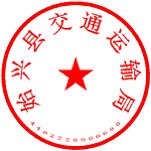 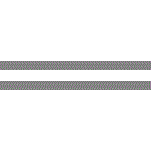 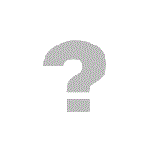 